Activity 2.2.2 Applying the SAS Congruence TheoremIn this activity you will use the SAS Congruence Theorem to make claims about triangles.Examples are shown in each sectionSection 1:  Use the SAS Congruence Theorem to prove that the triangles shown are congruentSection 2:  Prove that the specified angles or segments are congruentSection 3:	Show how the triangles shown can be proved congruent using the SAS Congruence Theorem, or explain why the information given is not sufficient.Triangle #1Triangle #2Proof1.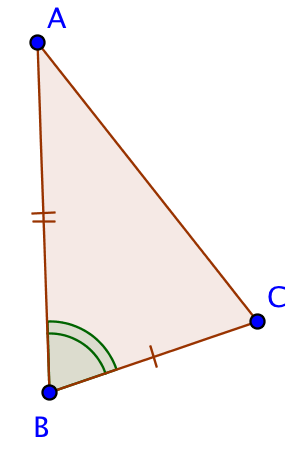 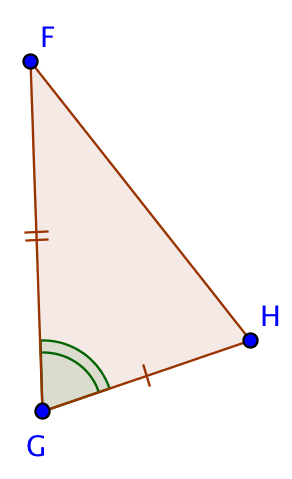  		Given		Given	Given	SAS2.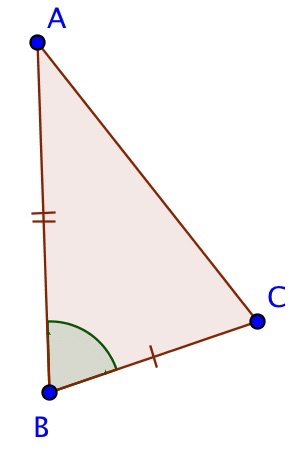 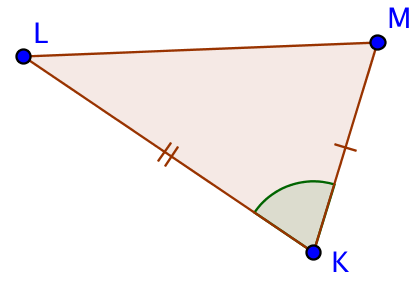 3.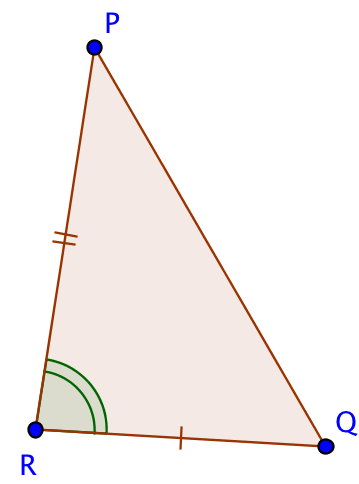 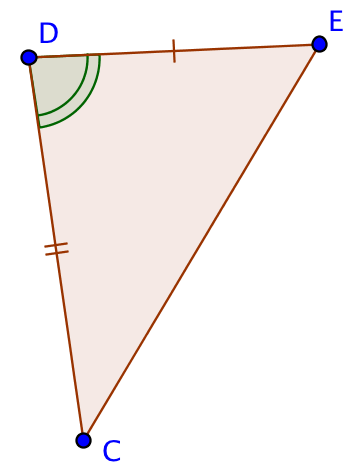 4.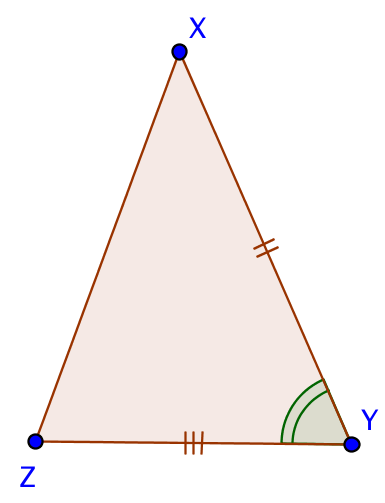 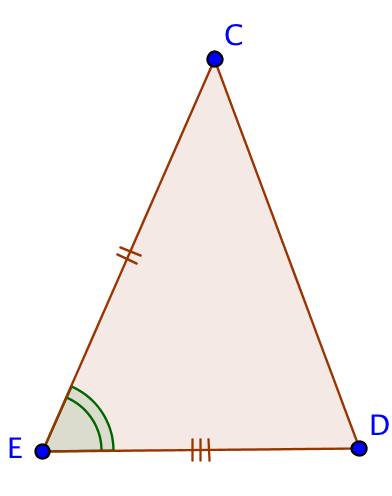 Triangle #1Triangle #2Proof5.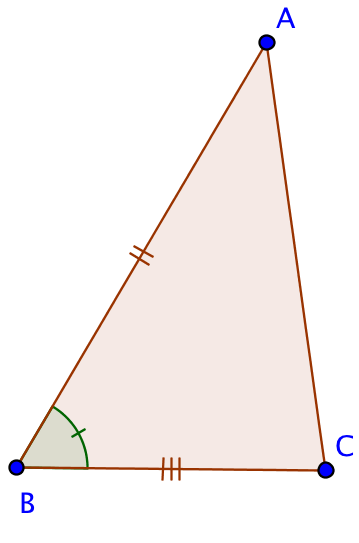 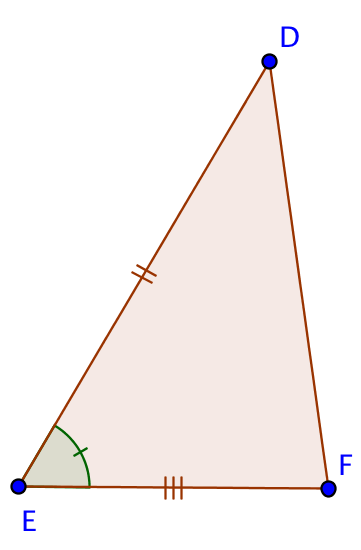 Prove:  		Given		Given	Given	SAS		CPCTC6. 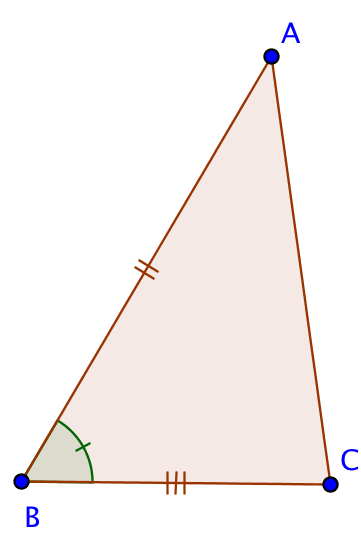 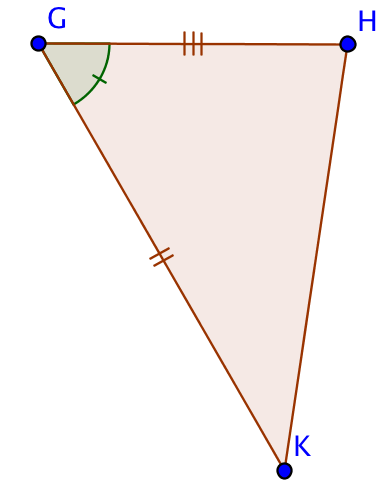 Prove:  7.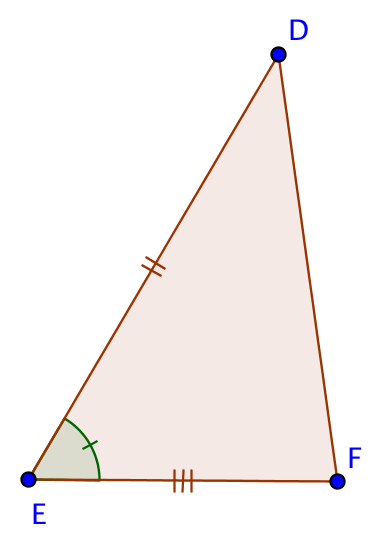 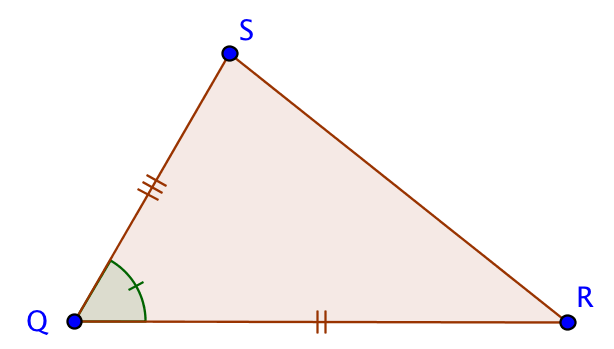 Prove:  8.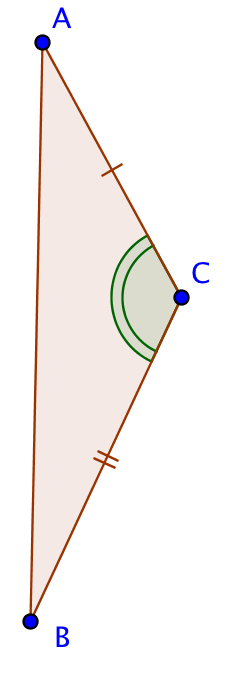 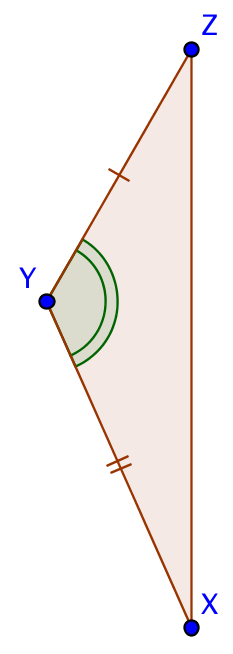 Prove:  Triangle #1Triangle #2Proof9.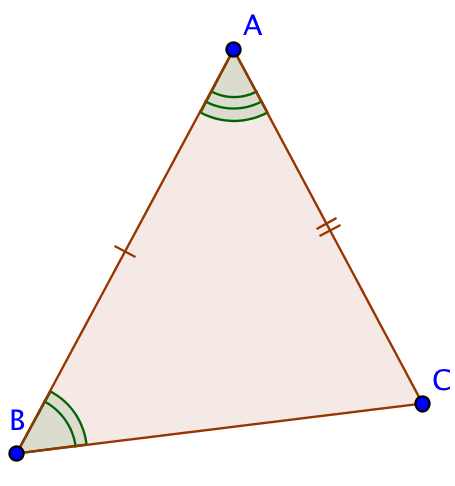 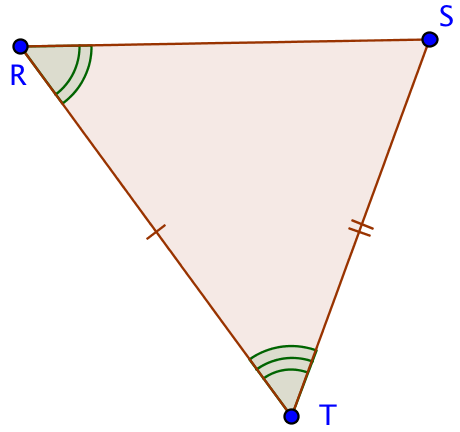 10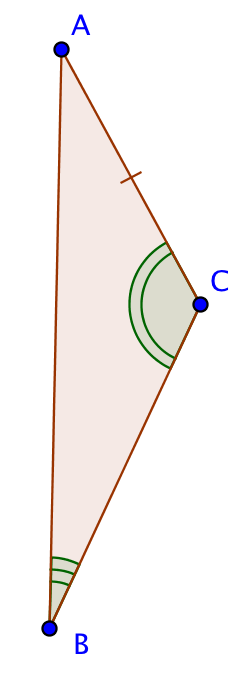 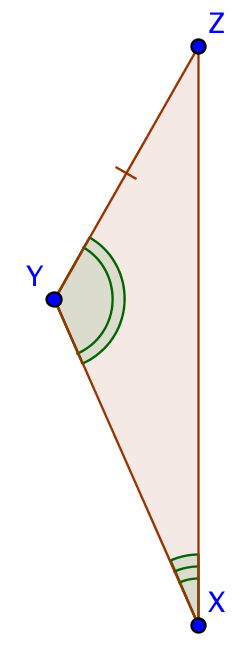 11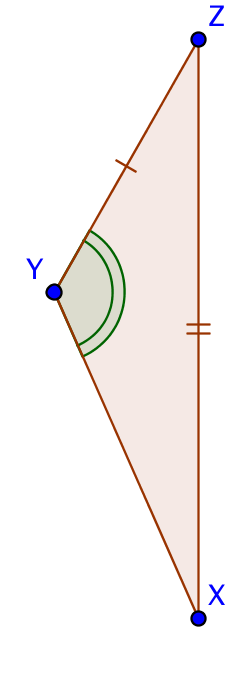 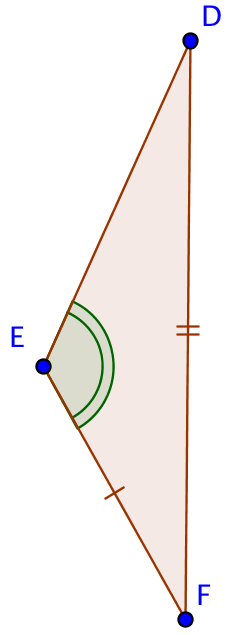 12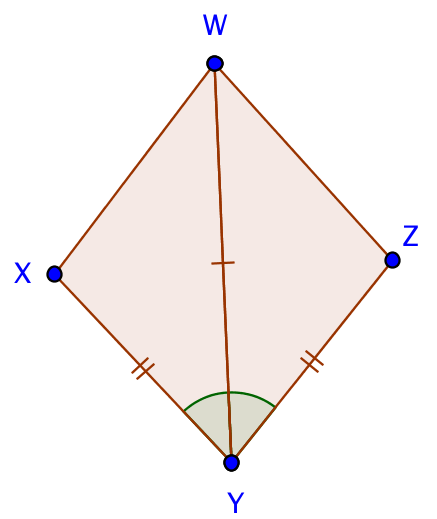 13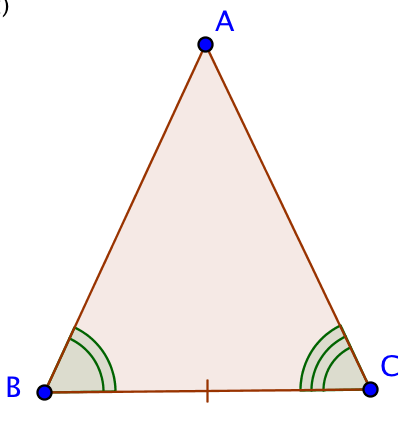 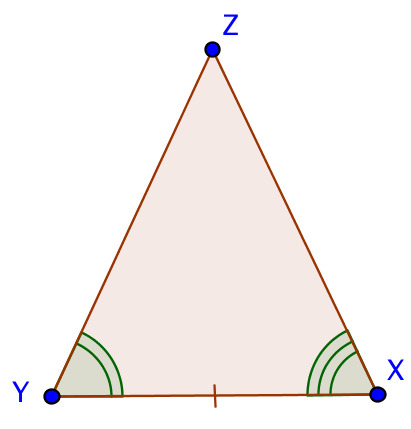 14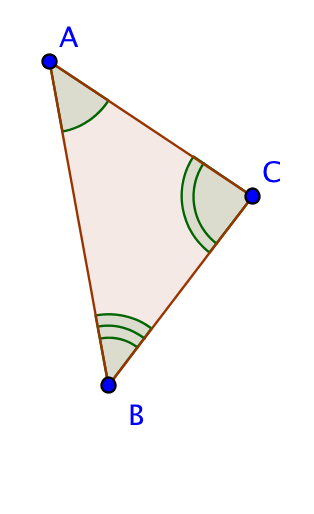 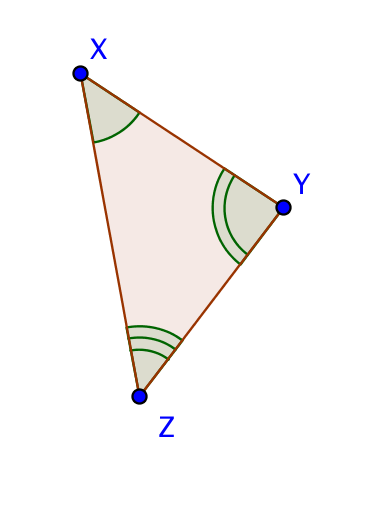 15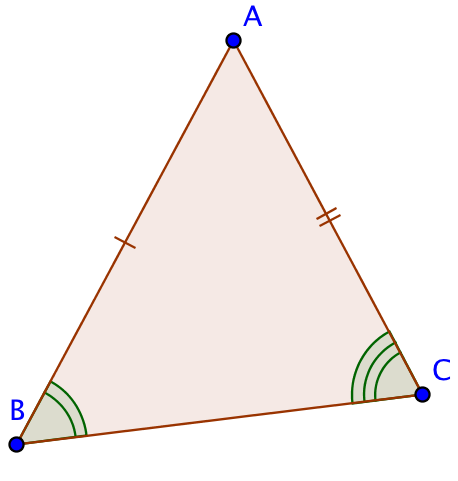 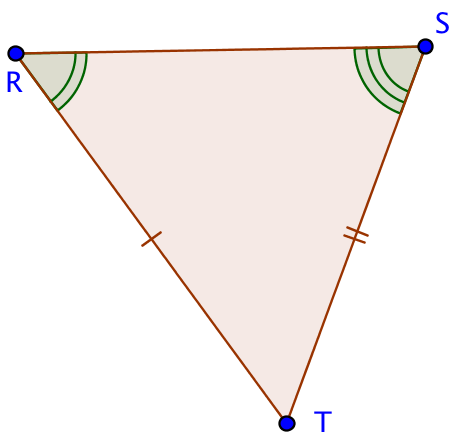 16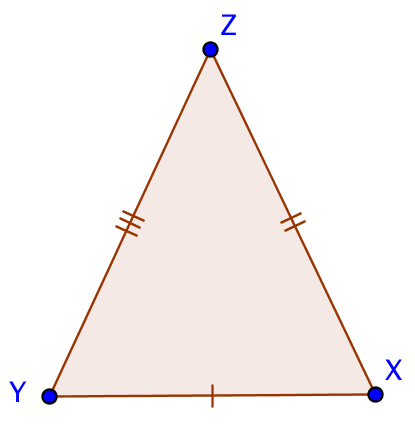 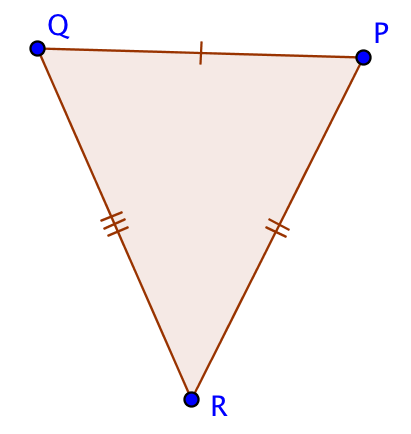 